PENGARUH DISIPLIN KERJA TERHADAP KINERJA PEGAWAI DI BAGIAN TATA USAHA BADAN PERTANAHAN NASIONAL KANTOR WILAYAH PROVINSI JAWA BARATSKRIPSIDiajukan untuk memnuhi syarat dalam menempuh Ujian Sidang Sarjana Program Strata Satu (S1) Pada Program Studi Ilmu Administrasi Publik Disusun OlehElsa Anggyana Puteri 162010184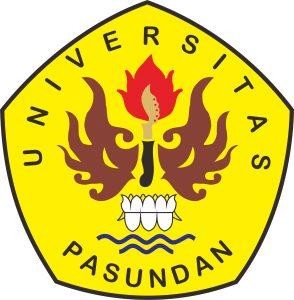 PROGRAM STUDI ILMU ADMINISTRASI PUBLIK FAKULTAS ILMU SOSIAL DAN ILMU POLITIK UNIVERSITAS PASUNDANBANDUNG 2020